                                           CURRICULAM VITAEMohammad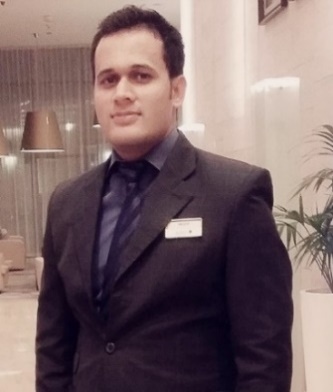 .Date of Birth    :         3rd April 1990.Nationality       :         PakistaniE-mail              :         mohammad.375258@2freemail.com License            :          UAE Guest Buggy Car Driving LicenseCarrere Objectives:Positions, which can hone up my skills, invigorate an urge to perform and achieve goals keeping in mind the aesthetics of Professionalism. A job that allow me for greater achievements and which would effectively apply my professional skills.Professional Working Experience   In Front office, Housekeeping & F & BQasr Al Sultan Boutique Hotel FNB Concept 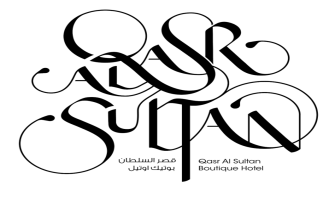 (Preopening Villa Hotel)3 Month worked as a Waiter.Designation: Receptionist – Part time WaiteringLocation: Dubai U.A.ETenure: Aug 2017 PresentRadisson Blu Hotel Dubai Marina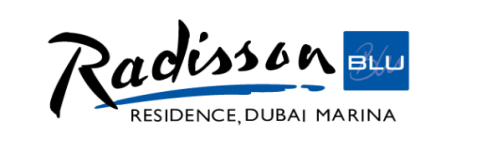 Designation: Concierge In chargeLocation: Dubai, U.A.ETenure: March 2014 to April 2017Marina Byblos Hotel, Dubai Marina.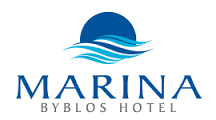 Designation: Housekeeping SupervisorLocation: Dubai UAE	            	Tenure:   January 2011 to March 2014Trainings attendedReception, Night Audit, Operator, Housekeeping Supervisor, Firefighting, Yes, I Can Attitude, Online Rezportel Training. Chemical acknowledgment, OJS Trainer in Rasidore.Fire Fighting Training from Dubai Police Academy.Having Basic Fire Safety Certificate from Safer fire safety consultancy Dubai.Well trained to fight against the fire.Well trained to evacuate the guest and show them a safe way to exit.Communicate to all and make sure everyone is safe in the premises. Leading Yes, I can:Radisson Blu Dubai Marina, Dubai, United Arab Emirate.  December 2015-Online Course Trainings on Rezidor Web Portal:Radisson Blu Dubai Marina, Dubai, United Arab Emirate. September 2014 -Achievements:Certificate of Employ of the Month got from Radisson Blu Hotel Apartment. Given on February 2016.Certificate of recognition of Marina Byblos Hotel award of best price value hotel (silver and gold) given at 14th May 2012.Certificate of Employ of the Month got from Marina Byblos Hotel given on February 2013.Certificate of computer office automation from Commercial Training Institute of Pakistan given at 25th Sep 2005.Previous Experience in PakistanWorked as a Housekeeping Supervisor in Islamabad Marriott International Hotel in Pakistan Rawalpindi in December 2009 to December 2010.Academic Qualification:Bachelor Degree (Arts) passed in 2009 from HAZARA University Abbottabad Pakistan IT and LinguisticsMS-Office.Outlook, ScalixInternet ApplicationsAdobe PhotoshopOpera management System.Printing, Scanning, Faxing, ComposingSpoken Languages:English,         AdvanceArabic:            BasicUrdu, Hindi,   Native ADDITIONAL KNOWLEDGEPreopening Experience.Honey Moon, Anniversary, Birthday Bed Making. 15 styles of Towel Art.10 Types of Napkin Folding.